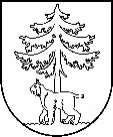 JĒKABPILS PILSĒTAS PAŠVALDĪBAIEPIRKUMU KOMISIJA Reģistrācijas Nr.90000024205Brīvības iela 120, Jēkabpils, LV – 5201Tālrunis 65236777, fakss 65207304, elektroniskais pasts vpa@jekabpils.lvJēkabpilīLĒMUMS 2017.gada 19.janvārī I. INFORMĀCIJA PAR IEPIRKUMUII. INFORMĀCIJA PAR PRETENDENTIEMIII. INFORMĀCIJA PAR UZVARĒTĀJUIV. LĒMUMA PĀRSŪDZĒŠANAS KĀRTĪBAKomisijas priekšsēdētājas vietnieks						A.KozlovskisKomisijas locekļi								M.Stankevica										S.LazareA.BarkānsR.SkrējānsPasūtītājs:Jēkabpils pilsētas pašvaldībaIepirkumu komisijas izveidošanas pamatojums:2016.gada 2.jūnija Jēkabpils pilsētas domes sēdes lēmums Nr.163 (protokols Nr.15, 8.§), 2016.gada 1.decembra sēdes lēmums Nr.378 (protokols Nr.32., 8.§) Iepirkuma nosaukums:Garderobes skapju skolēniem piegāde un uzstādīšana Jēkabpils pamatskolā, Rīgas ielā 192, JēkabpilīIepirkuma identifikācijas numurs:JPP 2016/88Iepirkuma pamatojums:Publisko iepirkumu likuma 8.² pants Paziņojums par plānoto līgumu publicēts Iepirkuma uzraudzības biroja mājaslapā internetā:21.12.2016.  Pretendenti,   kas iesniedza piedāvājumus un  piedāvātās līgumcenas EUR bez PVN SIA “Lazurīts”  - 20 501,70SIA “OMEGA EKSPRESS” – 13 691,20SIA “FL BIROJS”  - 16 681,31SIA “VITRUM mēbeles un iekārtas” – 21 370,00AS “AJ PRODUKTI” – 16 600,00SIA”R&T” – 13 797,00SIA “Eurolocker” – 16 042,00Noraidītie pretendenti unnoraidīšanas iemesliSIA “Lazurīts S”, SIA “FL BIROJS”, SIA “VITRUM mēbeles un iekārtas”, AS “AJ PRODUKTI”– piedāvājumi nav ar viszemāko līgumcenu, kas atbilst publiskā iepirkuma nolikuma (turpmāk – Nolikums) prasībāmSIA “R&T” - piedāvājums neatbilst Nolikumā noteiktajām pretendenta kvalifikācijas prasībām. SIA “R&T” nav pieredzes otra līguma izpildē, kura līgumcena nav mazāka par pretendenta iesniegtajā piedāvājumā norādīto līgumcenuSIA “OMEGA EKSPRESS” – netika noslēgts iepirkuma līgums noteiktajā laikāPretendents, kuram pieškirtas līguma slēgšanas tiesības:SIA “Eurolocker”Uzvarētāja piedāvātā līgumcena EUR bez PVN:16 042,00Uzvarētāja salīdzinošās priekšrocības:Nākamais piedāvājums ar zemāko cenu, kas atbilst Nolikuma prasībāmLēmums:Piešķirt iepirkuma līguma slēgšanas tiesības par līgumcenu 16 042,00 euro bez PVNSaistītie protokoli:20.12.2016. Pašvaldības iepirkumu komisijas sēdes protokols Nr. 31223.12.2016. Pašvaldības iepirkumu komisijas sēdes protokols Nr. 31329.12.2016. Pašvaldības iepirkumu komisijas sēdes protokols Nr. 31806.01.2017. Piedāvājumu atvēršanas sanāksmes protokols Nr. 409.01.2017. Piedāvājumu vērtēšanas sēdes protokols Nr. 509.01.2017. Piedāvājumu vērtēšanas sēdes protokols Nr. 613.01.2017. Piedāvājumu vērtēšanas sēdes protokols Nr. 719.01.2017. Piedāvājumu vērtēšanas sēdes protokols Nr. 12Saskaņā ar PIL 8.² panta astoņpadsmito daļu, Pretendents, kas iesniedzis piedāvājumu iepirkumā, uz kuru attiecas Publisko iepirkumu likuma 8.² panta noteikumi, un kas uzskata, ka ir aizskartas tā tiesības vai ir iespējams šo tiesību aizskārums, ir tiesīgs pieņemto lēmumu pārsūdzēt Administratīvajā rajona tiesā Administratīvā procesa likumā noteiktajā kārtībā. Administratīvās rajona tiesas spriedumu var pārsūdzēt kasācijas kārtībā Augstākās tiesas Senāta Administratīvo lietu departamentā. Lēmuma pārsūdzēšana neaptur tā darbību.